2022年度四川省广元市昭化区香溪乡卫生院单位决算目录公开时间：2023年9月28日第一部分 单位概况主要职责我院在镇党委和区卫健局的正确领导和大力支持下， 医院各项工作得以顺利开展。卫生院始终坚持以 “服务健康，促进小康”为宗旨，在各级各单位的协调配合下，结合卫生院发展实际，理清思路，明晰目标，坚持把追求社会公益，维护群众利益，构建和谐医患关系放在第一位，通过院容院貌改造和医院规范化建设，提升了卫生院的硬件建设；通过强化内部管理，注重政治思想及道德修养教育，提升了服务能力；通过转变服务理念，端正服务态度，规范从业行为， 重塑了卫生院形象；通过有效开展以“规范管理，优化服务”为主题的管理年活动，促进了卫生院持续、健康、协调发展。机构设置广元市昭化区香溪乡卫生院属主管部门下属单位，属于二级预算单位，无下属机构。第二部分 2022年度单位决算情况说明收入支出决算总体情况说明2022年度收、支总计70.84万元。与2021年相比，收、支总计各减少31.74万元，下降30.94%。主要变动原因是医疗收入减少，人员经费减少。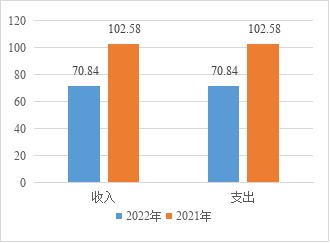 （图1：收、支决算总计变动情况图）（柱状图）收入决算情况说明2022年本年收入合计70.84万元，其中：一般公共预算财政拨款收入54.9万元，占77.5%；政府性基金预算财政拨款收入0.55万元，占0.77%；事业收入15.4万元，占21.73%。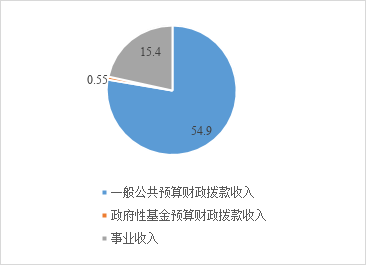 （图2：收入决算结构图）（饼状图）支出决算情况说明2022年本年支出合计70.84万元，其中：基本支出70.3万元，占99.23%；项目支出0.55万元，占0.77%。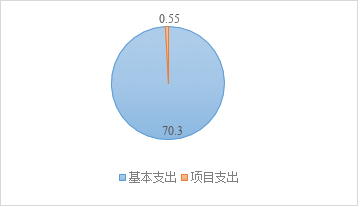 （图3：支出决算结构图）（饼状图）四、财政拨款收入支出决算总体情况说明2022年财政拨款收、支总计55.44万元。与2021年相比，财政拨款收、支总计各减少24.64万元，下降30.77%。主要变动原因是人员经费减少，疫情防控资金减少。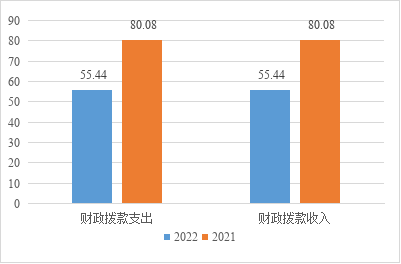 （图4：财政拨款收、支决算总计变动情况）（柱状图）五、一般公共预算财政拨款支出决算情况说明（一）一般公共预算财政拨款支出决算总体情况2022年一般公共预算财政拨款支出54.9万元，占本年支出合计的77.5%。与2021年相比，一般公共预算财政拨款支出减少25.18万元，下降31.44%。主要变动原因是人员经费减少。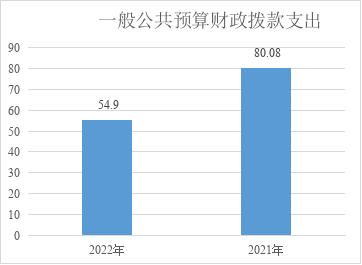 （图5：一般公共预算财政拨款支出决算变动情况）（柱状图）（二）一般公共预算财政拨款支出决算结构情况2022年一般公共预算财政拨款支出54.9万元，主要用于以下方面:社会保障和就业支出7.98万元，占14.54%；卫生健康支出42.79万元，占77.94%；住房保障支出4.13万元，占7.52%。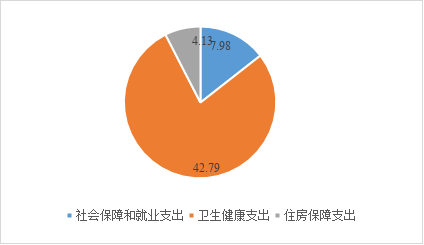 （图6：一般公共预算财政拨款支出决算结构）（饼状图）（三）一般公共预算财政拨款支出决算具体情况2022年一般公共预算支出决算数为54.9万元，完成预算100%。其中：1.社会保障和就业（类）行政事业单位养老支出（款）机关事业单位基本养老保险缴费支出（项）: 支出决算为4.85万元，完成预算100%。2.社会保障和就业（类）行政事业单位养老支出（款）机关事业单位职业年金缴费支出（项）: 支出决算为3.13万元，完成预算100%。3.卫生健康（类）基层医疗卫生机构（款）乡镇卫生院（项）:支出决算为39.36万元，完成预算100%。4.卫生健康（类）行政事业单位医疗（款）事业单位医疗（项）:支出决算为3.43万元，完成预算100%。5.住房保障（类）住房改革支出（款）住房公积金（项）: 支出决算为4.13万元，完成预算100%。六、一般公共预算财政拨款基本支出决算情况说明	2022年一般公共预算财政拨款基本支出54.9万元，其中：人员经费54.9万元，主要包括：基本工资18.43万元、津贴补贴0.68万元、绩效工资20.25万元、机关事业单位基本养老保险缴费4.85万元、职业年金缴费3.13万元、医疗保险缴费3.43万元、住房公积金等4.13万元。
　　公用经费0万元。七、财政拨款“三公”经费支出决算情况说明（一）“三公”经费财政拨款支出决算总体情况说明2022年“三公”经费财政拨款支出决算为0万元，年初未安排预算。（二）“三公”经费财政拨款支出决算具体情况说明2022年“三公”经费财政拨款支出决算中：1.因公出国（境）经费支出0万元，年初未安排预算。2.公务用车购置及运行维护费支出0万元，年初未安排预算。3.公务接待费支出0万元，年初未安排预算。国内公务接待支出0万元，年初未安排预算。外事接待支出0万元，年初未安排预算。八、政府性基金预算支出决算情况说明2022年政府性基金预算财政拨款支出0.55万元。国有资本经营预算支出决算情况说明2022年国有资本经营预算财政拨款支出0万元。其他重要事项的情况说明（一）机关运行经费支出情况2022年，本单位未发生机关运行经费支出。（二）政府采购支出情况2022年，本年未发生政府采购。（三）国有资产占有使用情况截至2022年12月31日，香溪乡卫生院共有车辆0辆，其中：主要领导干部用车0辆、机要通信用车0辆、应急保障用车0辆、其他用车0辆。单价100万元以上专用设备0台（套）。（四）预算绩效管理情况1.绩效目标管理情况根据预算绩效管理要求，本单位在2022年度预算编制阶段，组织对二类疫苗服务费1个项目开展了预算事前绩效评估，对1个项目编制了绩效目标，预算执行过程中，选取1个项目开展绩效监控，年终执行完毕后，对1个项目开展了绩效自评，2022年部门预算项目绩效目标自评表见附件（第四部分）。预算项目绩效评价二类疫苗服务费项目完成情况综述。按照《四川省发展和改革委员会四川省财政厅关于疫苗预防接种服务收费标准及有关问题的通知》（川发改价格〔2020〕640号）文件精神，二类疫苗接种服务费收入全额上缴国库，纳入财政预算管理。我单位建立健全非免疫规划疫苗管理制度，明确行业系统内部管理职责和程序，完善期间成本资料，减少非必要成本支出，整合现有资源降低接种服务成本。同时，要加强对疫苗接种管理，确保非免疫规划疫苗接种工作的顺利开展，有效维护公共卫生安全。3、单位整体支出绩效自评开展情况。本单位按要求对2022年单位整体支出开展绩效自评，从评价情况来看预算支出未发现无预算、超预算支出，未发现虚列支出和预算科目间相互挤占问题，所有财政资金支出均履行了严格审批手续，未发现挤占、挪用、转移财政资金行为。基本支出严格执行国家有关政策及规定，无擅自扩大开支范围和提高开支标准，单位津补贴、奖金和福利均按照国家或地方的规定发放，项目支出均按照批准的项目和用途以及项目实施方案执行，无自行改变项目内容，扩大支出范围现象。无自行调整项目支出预算问题，所有项目支出均合理合规。未发现利用财政或自有资金对外借、贷款问题。本单位还自行组织了项目绩效评价，从评价情况来看我单位对项目资金加强使用管理，明确了项目内容、目标任务及工作措施。在实施过程中，经常召开专项会议，及时调度项目进度，研究解决项目工作中的具体问题，并根据专项资金文件规定的申报、审核、支付、管理流程，基本按照相关文件的规定审核支付资金，资金的支付范围、支付标准基本合规合法，支付依据充分，做到了专款专用。名词解释1.财政拨款收入：指单位从同级财政单位取得的各类拨款。2.事业收入：指事业单位开展专业业务活动及辅助活动取得的收入。如区人民医院、妇幼保健计生生育服务中心、区中医医院、乡镇卫生院医疗收入等。3.其他收入：指单位取得的除上述收入以外的各项收入。主要是利息收入等。 4.用事业基金弥补收支差额：指事业单位在当年的财政拨款收入、事业收入、经营收入、其他收入不足以安排当年支出的情况下，使用以前年度积累的事业基金（事业单位当年收支相抵后按国家规定提取、用于弥补以后年度收支差额的基金）弥补本年度收支缺口的资金。 5.年初结转和结余：指以前年度尚未完成、结转到本年按有关规定继续使用的资金。 6.本年盈余分配：指事业单位按照政府会计制度的规定从非财政拨款结余或事业结余中提取的奖励基金和职工福利基金等。7.年末结转和结余：指单位按有关规定结转到下年或以后年度继续使用的资金。8.卫生健康支出（类）基层医疗卫生机构（款）乡镇卫生院（项）：反映乡镇卫生院的支出；卫生健康支出（类）公共卫生（款）基本公共卫生服务（项）：反映乡镇卫生院、社区卫生机构开展基本公共卫生服务的支出；卫生健康支出（类）基层医疗卫生机构（款）其他基层医疗卫生机构支出（项）：反映除乡镇卫生院、城市社区卫生机构以外的其他用于基层医疗卫生机构的支出；卫生健康支出（类）行政事业单位医疗（款）事业单位医疗（项）:反映卫生健康支出中的在职人员医疗保险。9.社会保障和就业支出：反映政府在社会保障和就业方面的支出。社会保障和就业支出-行政事业单位离退休-机关事业单位基本养老保险缴费支出：反映机关事业单位实施养老保险制度由单位缴纳的基本养老保险支出；
    10.住房保障支出：住房保障支出-住房改革支出-住房公积金：反映行政事业单位按人力资源和社会保障部、财政部规定的基本工资和津贴补贴以及规定比例为职工缴纳的住房公积金。11.基本支出：指为保障机构正常运转、完成日常工作任务而发生的人员支出和公用支出。12.项目支出：指在基本支出之外为完成特定行政任务和事业发展目标所发生的支出。 13.“三公”经费：指单位用财政拨款安排的因公出国（境）费、公务用车购置及运行费和公务接待费。其中，因公出国（境）费反映单位公务出国（境）的国际旅费、国外城市间交通费、住宿费、伙食费、培训费、公杂费等支出；公务用车购置及运行费反映单位公务用车车辆购置支出（含车辆购置税）及租用费、燃料费、维修费、过路过桥费、保险费等支出；公务接待费反映单位按规定开支的各类公务接待（含外宾接待）支出。14.机关运行经费：为保障行政单位（含参照公务员法管理的事业单位）运行用于购买货物和服务的各项资金，包括办公及印刷费、邮电费、差旅费、会议费、福利费、日常维修费、专用材料及一般设备购置费、办公用房水电费、办公用房取暖费、办公用房物业管理费、公务用车运行维护费以及其他费用。第四部分 附件第五部分 附表一、收入支出决算总表二、收入决算表三、支出决算表四、财政拨款收入支出决算总表五、财政拨款支出决算明细表六、一般公共预算财政拨款支出决算表七、一般公共预算财政拨款支出决算明细表八、一般公共预算财政拨款基本支出决算表九、一般公共预算财政拨款项目支出决算表十、政府性基金预算财政拨款收入支出决算表十一、国有资本经营预算财政拨款收入支出决算表十二、国有资本经营预算财政拨款支出决算表十三、财政拨款“三公”经费支出决算表部门预算项目支出绩效自评表（2022年度）部门预算项目支出绩效自评表（2022年度）部门预算项目支出绩效自评表（2022年度）部门预算项目支出绩效自评表（2022年度）部门预算项目支出绩效自评表（2022年度）部门预算项目支出绩效自评表（2022年度）部门预算项目支出绩效自评表（2022年度）部门预算项目支出绩效自评表（2022年度）部门预算项目支出绩效自评表（2022年度）部门预算项目支出绩效自评表（2022年度）部门预算项目支出绩效自评表（2022年度）项目名称项目名称二类疫苗服务费二类疫苗服务费二类疫苗服务费二类疫苗服务费二类疫苗服务费二类疫苗服务费二类疫苗服务费二类疫苗服务费二类疫苗服务费主管部门主管部门广元市昭化区卫生健康局部门广元市昭化区卫生健康局部门广元市昭化区卫生健康局部门广元市昭化区卫生健康局部门广元市昭化区卫生健康局部门实施单位 （盖章）广元市香溪乡卫生院广元市香溪乡卫生院广元市香溪乡卫生院项目基本情况1.项目年度目标完成情况项目年度目标项目年度目标项目年度目标项目年度目标项目年度目标年度目标完成情况年度目标完成情况年度目标完成情况年度目标完成情况项目基本情况1.项目年度目标完成情况       0.55万元       0.55万元       0.55万元       0.55万元       0.55万元100%100%100%100%项目基本情况2.项目实施内容及过程概述按照《四川省发展和改革委员会四川省财政厅关于疫苗预防接种服务收费标准及有关问题的通知》（川发改价格〔2020〕640号）文件精神，二类疫苗接种服务费收入全额上缴国库，纳入财政预算管理。按照《四川省发展和改革委员会四川省财政厅关于疫苗预防接种服务收费标准及有关问题的通知》（川发改价格〔2020〕640号）文件精神，二类疫苗接种服务费收入全额上缴国库，纳入财政预算管理。按照《四川省发展和改革委员会四川省财政厅关于疫苗预防接种服务收费标准及有关问题的通知》（川发改价格〔2020〕640号）文件精神，二类疫苗接种服务费收入全额上缴国库，纳入财政预算管理。按照《四川省发展和改革委员会四川省财政厅关于疫苗预防接种服务收费标准及有关问题的通知》（川发改价格〔2020〕640号）文件精神，二类疫苗接种服务费收入全额上缴国库，纳入财政预算管理。按照《四川省发展和改革委员会四川省财政厅关于疫苗预防接种服务收费标准及有关问题的通知》（川发改价格〔2020〕640号）文件精神，二类疫苗接种服务费收入全额上缴国库，纳入财政预算管理。按照《四川省发展和改革委员会四川省财政厅关于疫苗预防接种服务收费标准及有关问题的通知》（川发改价格〔2020〕640号）文件精神，二类疫苗接种服务费收入全额上缴国库，纳入财政预算管理。按照《四川省发展和改革委员会四川省财政厅关于疫苗预防接种服务收费标准及有关问题的通知》（川发改价格〔2020〕640号）文件精神，二类疫苗接种服务费收入全额上缴国库，纳入财政预算管理。按照《四川省发展和改革委员会四川省财政厅关于疫苗预防接种服务收费标准及有关问题的通知》（川发改价格〔2020〕640号）文件精神，二类疫苗接种服务费收入全额上缴国库，纳入财政预算管理。按照《四川省发展和改革委员会四川省财政厅关于疫苗预防接种服务收费标准及有关问题的通知》（川发改价格〔2020〕640号）文件精神，二类疫苗接种服务费收入全额上缴国库，纳入财政预算管理。预算执行情况（10分）年度预算数（万元）年初预算调整后预算数预算执行数预算执行数预算执行数预算执行率权重得分未完成原因分析预算执行情况（10分）总额0.000.550.550.550.55100.00%10100/预算执行情况（10分）其中：财政资金0.000.550.550.550.55100.00%/100/预算执行情况（10分）财政专户管理资金0.000.000.000.000.000.00%///预算执行情况（10分）单位资金0.000.000.000.000.000.00%///预算执行情况（10分）其他资金///绩效指标（90分）一级指标二级指标三级指标指标性质指标值度量单位完成值权重得分绩效指标（90分）产出指标时效指标项目完成及时率=100%100%10090合计合计合计合计合计合计合计合计100评价结论二类疫苗接种服务费收入全额上缴国库，纳入财政预算管理，实施效果较好二类疫苗接种服务费收入全额上缴国库，纳入财政预算管理，实施效果较好二类疫苗接种服务费收入全额上缴国库，纳入财政预算管理，实施效果较好二类疫苗接种服务费收入全额上缴国库，纳入财政预算管理，实施效果较好二类疫苗接种服务费收入全额上缴国库，纳入财政预算管理，实施效果较好二类疫苗接种服务费收入全额上缴国库，纳入财政预算管理，实施效果较好二类疫苗接种服务费收入全额上缴国库，纳入财政预算管理，实施效果较好二类疫苗接种服务费收入全额上缴国库，纳入财政预算管理，实施效果较好二类疫苗接种服务费收入全额上缴国库，纳入财政预算管理，实施效果较好二类疫苗接种服务费收入全额上缴国库，纳入财政预算管理，实施效果较好存在问题无无无无无无无无无无改进措施无无无无无无无无无无项目负责人：项目负责人：项目负责人：项目负责人：项目负责人：财务负责人：财务负责人：财务负责人：财务负责人：财务负责人：财务负责人：